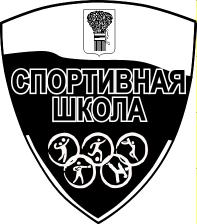 МУНИЦИПАЛЬНОЕ АВТОНОМНОЕ УЧРЕЖДЕНИЕ       «СПОРТИВНАЯ ШКОЛА»УССУРИЙСКОГО ГОРОДСКОГО ОКРУГА(МАУ СШ УГО)ПРИКАЗ Уссурийск06 декабря 2021 г.						                                            №  108Об утверждении Положения О промежуточной и итоговой аттестации спортсменов     МАУ СШ УГО В соответствии с Федеральным законам от 04.12.2007 N 329-ФЗ               "О физической культуре и спорте в Российской Федерации", Федеральными стандартами спортивной подготовки по видам спорта, Программами спортивной подготовки по видам спорта, Уставом Учреждения, иными нормативными документами Учреждения, в целях организации промежуточной и итоговой аттестации спортсменов и их перевода                   на следующий этап/год прохождения спортивной подготовкиПРИКАЗЫВАЮ: Утвердить Положение о промежуточной и итоговой аттестации спортсменов муниципального автономного учреждения «Спортивная школа» Уссурийского городского округа (Приложение)Заместителю директора по спортивно-методической деятельности (Пригородова) ознакомить сотрудников Спортивной школы     с настоящим приказом.Тренерам Спортивной школы ознакомить своих воспитанников с Положением о промежуточной и итоговой аттестации спортсменов       МАУ СШ УГО и Порядка проведения промежуточной и итоговой аттестации спортсменов МАУ СШ УГО. Заместителю директора по спортивно-методической деятельности (Пригородова) разместить настоящий приказ на официальном сайте МАУ СШ УГО.Контроль за исполнением настоящего приказа оставляю                за собой.Директор МАУ СШ УГО                                                                Б.В. Косулин                                                                                             Приложение  			                   к приказу об утверждении                                                            Положения от 06.12.2021г. №108ПОЛОЖЕНИЕо промежуточной и итоговой аттестации спортсменовмуниципального автономном учреждении «Спортивная школа» Уссурийского городского округаОбщие положенияНастоящее Положение о промежуточной и итоговой аттестации спортсменов муниципального автономного учреждения «Спортивная школа» Уссурийского городского округа (далее — Учреждение) разработано в соответствии с Федеральным закона от 04.12.2007 N 329-ФЗ "О физической культуре и спорте в Российской Федерации", Федеральными стандартами спортивной подготовки по видам спорта, Программами спортивной подготовки по видам спорта, Уставом Учреждения и регламентирует содержание и порядок промежуточной и итоговой аттестации спортсменов и их перевод на следующий этап/год спортивной подготовки.Критерием освоения Программы спортивной подготовки по видам спорта, качества тренированности спортсменов являются результаты выполнения контрольно-переводных нормативов на каждом этапе спортивной подготовки.Виды аттестации спортсменов: промежуточная и итоговая.Промежуточная аттестация проводится с целью отслеживания уровня подготовленности спортсменов и контроля за эффективностью тренировочного процесса. Итоговая аттестация проводится по итогам тренировочного года для перевода спортсмена на следующий год/этап спортивной подготовки.Основные задачи промежуточной и итоговой аттестацииОсновные задачи проведения промежуточной и итоговой аттестации:упорядочение контроля тренировочного процесса; повышение ответственности каждого тренера за результаты работы, степени освоения спортсменами Программы спортивной подготовки по видам спорта в рамках тренировочного годичного цикла;стимулирование целенаправленного, непрерывного повышения уровня профессиональной подготовки спортсменов;учёт подготовленности и динамики прироста индивидуальных показателей спортсменов;выявление уровня развития двигательных качеств;выявление уровня овладения техническими навыками;перевод спортсменов на следующий этап спортивной подготовки;выявление на основе анализа необходимости корректировки программ, реализуемых в Учреждении.Форма и периодичность проведения промежуточной и итоговой аттестации спортсменовПромежуточная аттестация спортсменов проводится один раз     в год в середине спортивно-тренировочного сезона (июнь).Тренеры в рамках тренировочных занятий организует сдачу контрольных нормативов по общей и специальной физической подготовке. По итогам сдачи спортсменами контрольных нормативов по общей и специальной физической подготовке, тренеры предоставляют закрепленному за ним инструктору-методисту, подписанные протоколы сдачи контрольных нормативов.Инструктор-методист анализирует результаты сдачи контрольных нормативов и подготавливает аналитическую справку.Нормативы контрольно-переводных испытаний должны соответствовать требованиям Программы спортивной подготовки по виду спорта, и отражать уровень физической подготовленности спортсмена. Итоговая аттестация спортсменов проводится раз в год в конце спортивно-тренировочного сезона (декабрь).   Для проведения итоговой аттестации в учреждении приказом директора создаётся комиссия по проведению итоговой аттестации спортсменов в составе не менее трех человек, в которую входит директор учреждения, заместитель директора по спортивно-методической деятельности, инструкторы-методисты, тренеры, инструкторы по спорту.О дате заседания комиссии по проведению итоговой аттестации спортсменов, тренеры учреждения уведомляются за две недели до ее начала.  За месяц до заседания комиссии по итоговой аттестации спортсменов, тренеры в рамках тренировочных занятий организует сдачу контрольно-переводных нормативов по общей и специальной физической подготовке. Нормативы контрольно-переводных испытаний должны соответствовать требованиям Программы спортивной подготовки по виду спорта, и отражать уровень физической подготовленности спортсменов.Подписанные протоколы сдачи контрольно-переводных нормативов тренеры представляют на заседании комиссии по итоговой аттестации спортсменов.Комиссия по проведению итоговой аттестации спортсменов, путем открытого голосования принимают решение о переводе или не переводе спортсмена на следующий год/этап спортивной подготовки.Спортсмены, освоившие Программу спортивной подготовки по виду спорта текущего года и выполнившие тесты контрольно-переводных нормативов не менее чем на 80%, переводятся на следующий год/этап спортивной подготовки.Спортсменам, которые выполнили тесты контрольно-переводных нормативов менее чем на 80%, по решению аттестационной комиссии, может предоставляться возможность продолжить спортивную подготовку на том же этапе спортивной подготовки, но не более двух лет.Отдельные спортсмены, проходящие спортивную подготовку, не достигшие установленного возраста для перевода на следующий этап спортивной подготовки, в исключительных случаях могут быть переведены раньше срока на основании решения аттестационной комиссии при персональном разрешении спортивного врача.Спортсмены, не сдавшие по причине болезни контрольно-переводные испытания, на основании решения аттестационной комиссии при наличии медицинской справки могут пройти контрольные испытания позднее.Спортсмены, пропустившие по независящим от них обстоятельствам 2/3 тренировочного времени, не аттестуются. Вопрос об аттестации таких спортсменов решается в индивидуальном порядке директором учреждения по согласованию с родителями (законными представителями) спортсмена и тренера.Заключительные положенияПо итогам заседания аттестационной комиссии издается приказ о переводе спортсменов на следующий этап/год спортивной подготовки, утверждаются тарификационные списки групп спортсменов по видам спорта на новый спортивно-тренировочный сезон. ____________